СВЕДЕНИЯ о границах публичного сервитутаМестоположение границ публичного сервитутаКрасноярский край, г. КрасноярскКрасноярский край, г. КрасноярскСистема координаткадастрового округа, зона 4 (МСК 167)кадастрового округа, зона 4 (МСК 167)Метод определения координатаналитический методаналитический методПлощадь земельного участка228 кв. м228 кв. мСредняя квадратическая погрешность положения характерной точки (Mt), м0,10,1Обозначение характерных точек границКоординаты, мКоординаты, мОбозначение характерных точек границХY1634035.7690563.662634035.3690564.173634038.5590566.624634037.7290567.765634033.9890564.806634021.1790551.267634010.5490546.928634005.0390543.059633997.6990541.1510633990.5090539.0711633978.4090536.2812633973.0290532.6813633957.9490526.1614633951.2290524.0415633943.8090522.6916633941.5690523.0117633935.6990520.5918633936.4590518.7419633941.8290520.9520633943.8490520.6721633951.7090522.0922633958.6490524.2823633973.9890530.9224633979.2190534.4225633991.0190537.1326633998.2290539.2327634005.8890541.2028634011.5090545.1529634022.3290549.5730634035.3390563.321634035.7690563.66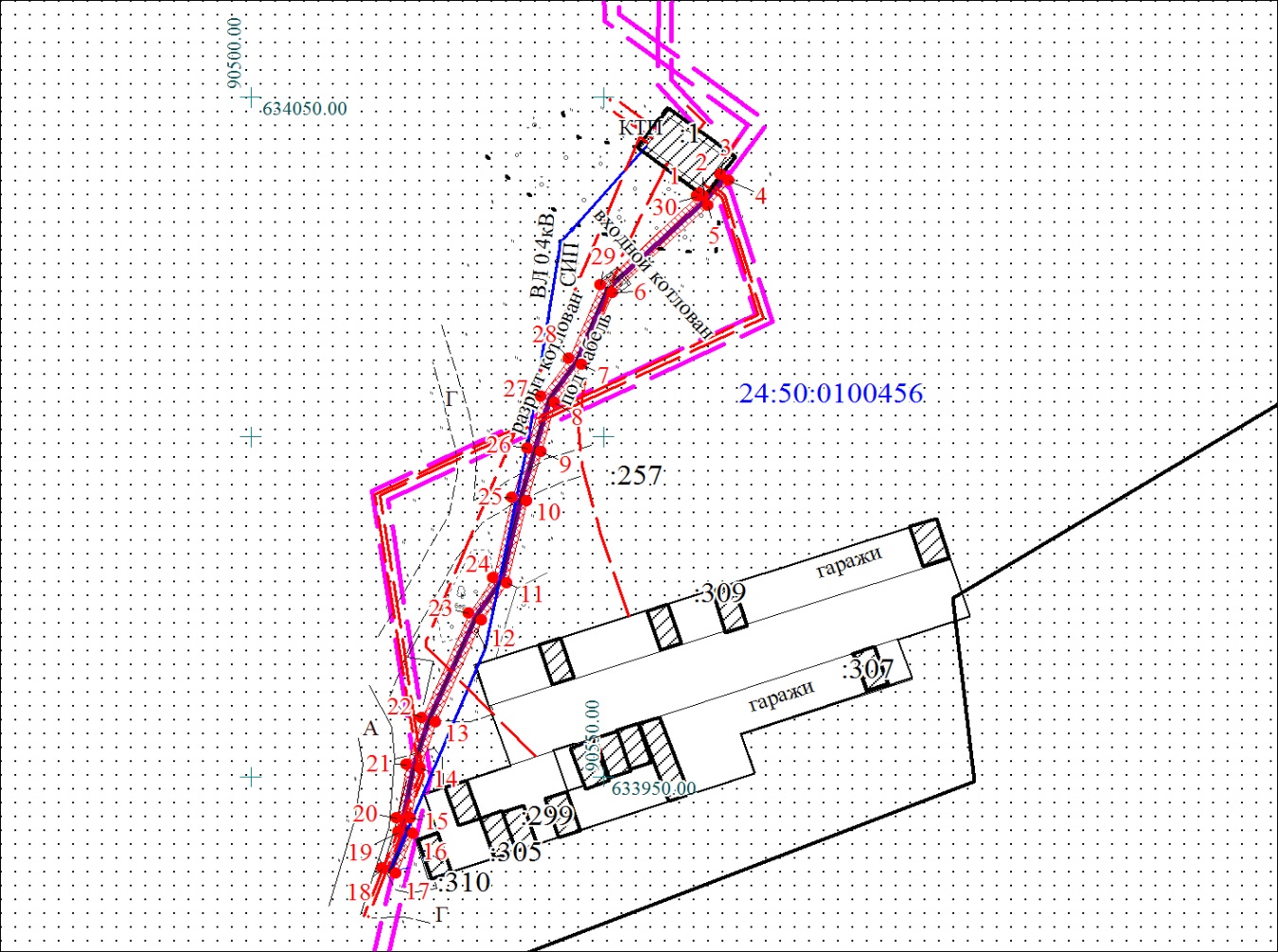 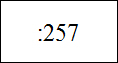 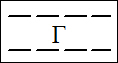 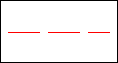 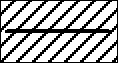 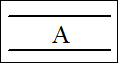 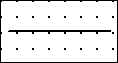 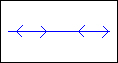 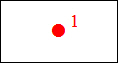 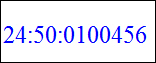 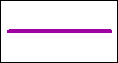 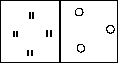 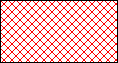 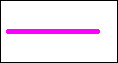 